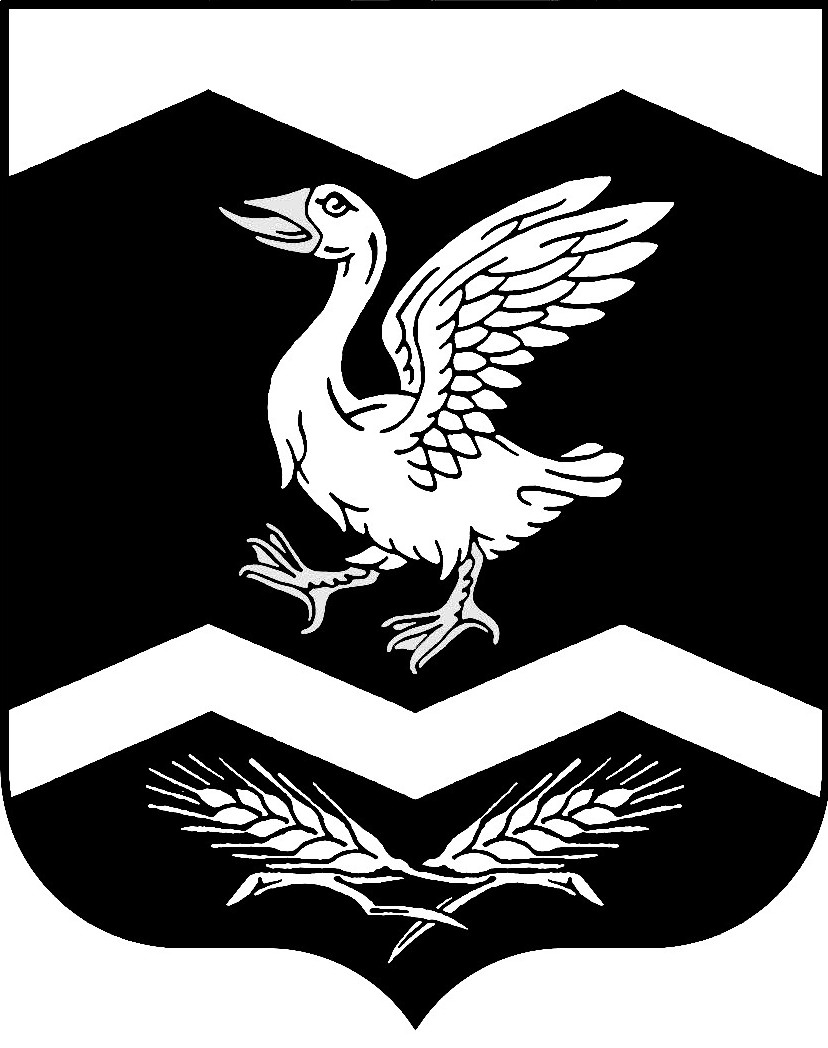 КУРГАНСКАЯ ОБЛАСТЬШАДРИНСКИЙ РАЙОНАДМИНИСТРАЦИЯ КРАСНОМЫЛЬСКОГО СЕЛЬСОВЕТАПОСТАНОВЛЕНИЕот 03. 08. .      № 26	с. КрасномыльскоеОб утверждении Порядка увольнения
муниципальных служащих
в связи с утратой доверия
               На основании статей 27, 27.1, 14.1, 15 Федерального закона от 02.03.2007 N 25-ФЗ «О муниципальной службе в Российской Федерации», Федерального закона от 25.12.2008 N 273-ФЗ «О противодействии коррупции»,  Администрация Красномыльского сельсовета  Шадринского района  Курганской области ПОСТАНОВЛЯЕТ:
            1. Утвердить прилагаемый Порядок увольнения муниципальных служащих Администрации Красномыльского сельсовета в связи с утратой доверия, согласно приложению к настоящему постановлению.2. Постановление вступает в силу со дня его подписания.3. Настоящее постановление подлежит размещению на официальном сайте Администрации  Красномыльского сельсовета.4.  Контроль исполнения постановления оставляю за собой. Глава Красномыльского сельсовета                                                              Г. А. СтародумоваПриложение 
к постановлению администрации 
Красномыльского сельсовета
от 03. 08. 2017 г.  №  26«Об утверждении Порядка увольнения
муниципальных служащих
в связи с утратой доверия»ПОРЯДОК
УВОЛЬНЕНИЯ МУНИЦИПАЛЬНЫХ СЛУЖАЩИХ                                                                              В СВЯЗИ С УТРАТОЙ ДОВЕРИЯ1. Согласно части 2 статьи 27.1, 14.1, 15 Федерального закона от 2 марта 2007 года N 25-ФЗ "О муниципальной службе в Российской Федерации", ст. 13.1 Федерального закона от 25.12.2008 N 273-ФЗ "О противодействии коррупции" предусмотрена возможность увольнения муниципальных служащих в связи с утратой доверия.2. Муниципальный служащий подлежит увольнению в связи с утратой доверия в случаях:
- непредставления сведений о своих доходах, об имуществе и обязательствах имущественного характера, а также о доходах, об имуществе и обязательствах имущественного характера своих супруги (супруга) и несовершеннолетних детей в случае, если представление таких сведений обязательно, либо представления заведомо недостоверных или неполных сведений;- непринятия муниципальным служащим, являющимся стороной конфликта интересов, мер по предотвращению или урегулированию конфликта интересов;- непринятия муниципальным служащим, являющимся представителем нанимателя, которому стало известно о возникновении у подчиненного ему муниципального служащего личной заинтересованности, которая приводит или может привести к конфликту интересов, мер по предотвращению или урегулированию конфликта интересов.3. Увольнение муниципального служащего в связи с утратой доверия применяется на основании:
- доклада о результатах проверки, проведенной уполномоченным органом администрации муниципального образования;
- рекомендации комиссии по соблюдению требований к служебному поведению муниципальных служащих и урегулированию конфликта интересов в администрации муниципального образования (далее - комиссия) в случае, если доклад о результатах проверки направлялся в комиссию;-объяснений муниципального служащего объяснений;- иных материалов.4. При увольнении в связи с утратой доверия учитывается характер совершенного муниципальным служащим коррупционного правонарушения, его тяжесть, обстоятельства, при которых оно совершено, соблюдение муниципальным служащим других ограничений и запретов, требований о предотвращении или об урегулировании конфликта интересов и исполнение им обязанностей, установленных в целях противодействия коррупции, а также предшествующие результаты исполнения муниципальным служащим своих должностных обязанностей.5. Увольнение в связи с утратой доверия применяется не позднее одного месяца со дня поступления информации о совершении муниципальным служащим коррупционного правонарушения, не считая периода временной нетрудоспособности муниципального служащего, пребывания его в отпуске, других случаев его отсутствия на службе по уважительным причинам, а также времени проведения проверки и рассмотрения ее материалов комиссией. При этом увольнение в связи с утратой доверия должно быть применено не позднее шести месяцев со дня совершения коррупционного правонарушения.6. До увольнения у муниципального служащего работодателем (руководителем) потребуется письменное объяснение (объяснительная записка). Если по истечении двух рабочих дней с момента, когда муниципальному служащему предложено представить письменное объяснение, указанное объяснение муниципальным служащим не предоставлено, то составляется соответствующий акт.Непредставление муниципальным служащим объяснения не является препятствием для его увольнения в связи с утратой доверия.7. В распоряжении об увольнении в связи с утратой доверия муниципального служащего в качестве основания применения взыскания указывается часть 2 статьи 27.1 Федерального закона от 02.03.2007 N 25-ФЗ "О муниципальной службе в Российской Федерации".8. Копия распоряжения о применении к муниципальному служащему взыскания с указанием коррупционного правонарушения и нормативных правовых актов, положения которых им нарушены, или об отказе в применении к муниципальному служащему такого взыскания с указанием мотивов вручается под расписку в течение трех рабочих дней со дня  издания соответствующего распоряжения, не считая времени  отсутствия работника на работе. Если муниципальный работник отказывается ознакомиться с указанным распоряжением под роспись, составляется соответствующий акт.9. Муниципальный служащий вправе обжаловать увольнение в установленном законом порядке.Глава Красномыльского сельсовета:                                        Г. А. Стародумова